105年臺北市衛生局罕見疾病專業課程~來自生命深淵的迴響~從罕見疾病出發，與不同領域的聲音交流，一場跨界的專家會談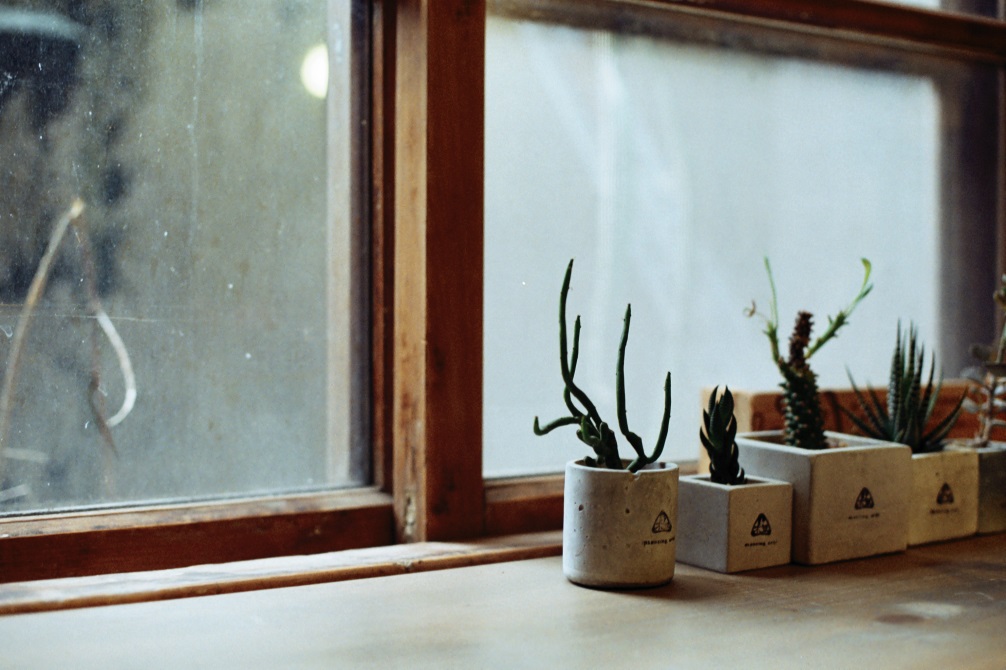 　　本次課程邀請長期於罕見疾病基金會服務罕病病患的心理師：謝昀蓁心理師、汪昭瑛心理師、李亦欣心理師，三位心理師經由病友的案例分享，解析、協助及陪伴當事人的歷程，並邀請了六位也是長期與罕見病友或家屬工作或是本身身為罕病病友的與談人共同參與討論。增加參與學員對於罕見病友與家屬的心理狀態的理解深度，進一步提升心理專業人員對於罕見病友的服務品質與理解深度，期在日後的服務中能夠更貼近與傾聽個案的內在聲音。邀請對於此項議題有興趣的心理專業人員，一同參與這次難得的課程。---------------------------------------------------------------一、主辦單位：臺北市政府衛生局、罕見疾病基金會二、課程時間：105年5月14日(六) 0930-1710三、課程地點：臺北市社區心理衛生中心 四樓講堂 (金山南路一段五號)※搭乘板南線，至忠孝新生捷運站2號出口　※公車：濟南新生路口─109、115、214、222、254、280、290　　　　忠孝新生路口─204、505、642、668、672、675、72四、參加對象：心理衛生相關實務工作者、相關科系/所學生，及相關領域實務工作者 ※諮商心理師與臨床心理師繼續教育學分申請中五、參加方式：全額免費，限額50人，額滿為止。六、報名方式：請至社區心理衛生中心網站報名(http://mental.health.gov.tw)七、洽詢電話：02-3393-6779 分機34 簡小姐---------------------------------------------------------------(當日課程規劃請見下一頁)八、課程安排：※備註：為響應環保，煩請自行攜帶水杯及環保筷。※臺北市政府衛生局社區心理衛生中心地圖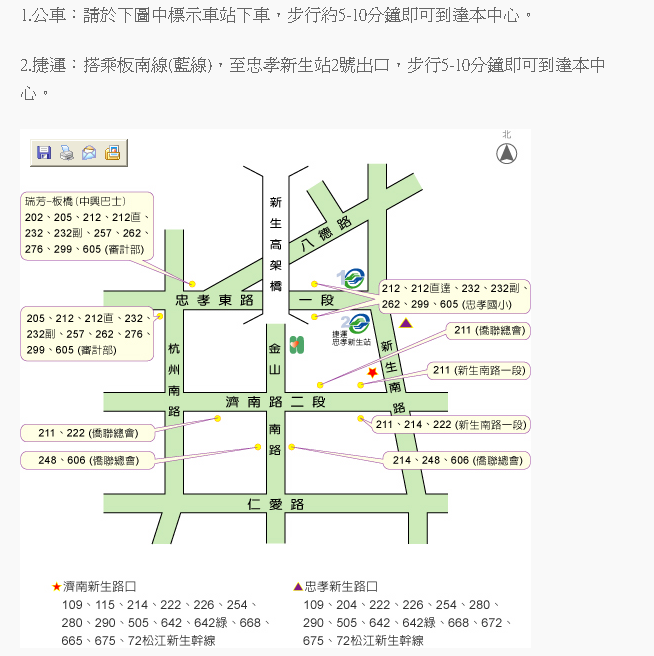 時間流程流程流程09:30-10:00報到\引言罕見疾病基金會人員罕見疾病基金會人員時間題目講師與談人10:00|12:00說不出口的告別~守護彼此的愛與怨謝昀蓁諮商心理師陳郁姍 諮商心理師(北市學輔中心、罕病家長)歐玲君 老師(生命教育講師、罕病家長)13:00|15:00面對「缺角」人生~接納自己‧安住當下汪昭瑛諮商心理師戴佑真 諮商心理師(特殊兒童照顧者、資深罕病心理輔導人員) 楊智凱 社工師(安寧照護、罕病家長)15:10|17:10從「罕見」生命故事中發現「普世」生命本質李亦欣諮商心理師溫媺玫 諮商心理師(漸凍人協會理事、罕病子女)魏楚珍 社工師(大學講師、資深罕病心理輔導人員)